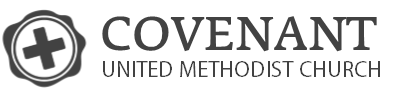 Hope Has a Name			  			                                   Week of November 29“King”					                              	   		                      Rev. Kyle GatlinWhat’s in a name?What does King mean to you?Politics have divided us, Advent should unite us.Messiah & King(Matthew 1:18) This is how the birth of Jesus the Messiah came about….(Luke 2:10-11) But the angel said to them, “Do not be afraid. I bring you good news that will cause great joy for all the people. 11 Today in the town of David a Savior has been born to you; he is the Messiah, the Lord.Messiah = anointed(2 Samuel 7:16) Your house and your kingdom will endure forever before me; your throne will be established forever.’”(Luke 1:30-33)  But the angel said to her, “Do not be afraid, Mary; you have found favor with God. 
31 You will conceive and give birth to a son, and you are to call him Jesus. 32 He will be great and will be called the Son of the Most High. The Lord God will give Him the throne of his father David, 33 and He will reign over Jacob’s descendants forever; his kingdom will never end.(Isaiah 9:6-7) For to us a child is born, to us a son is given, and the government will be on his shoulders. And he will be called Wonderful Counselor, Mighty God, Everlasting Father, Prince of Peace. 7 Of the greatness of His government and peace there will be no end. He will reign on David’s throne and over his kingdom, establishing and upholding it with justice and righteousness from that time on and forever.What does the King deserve?Our highest allegiance, our deepest devotion and our greatest commitment is not to a political group, or family, but to our King – Jesus. He Reigns
I Resign